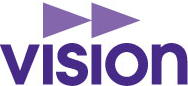 Sektion 99, Pensionärsverksamheten i Stockholms stadProtokoll höstmöteTid:	2021-11-23Plats:	Östermalms föreningsråds lokal, Valhallavägen 148, StockholmNärvarande:	17 medlemmar§ 1 	Mötets öppnandeBirgitta Petré hälsade mötesdeltagarna välkomna och förklarade höstmötet öppnat.§ 2	Godkännande av dagordningHöstmötet beslöt att godkänna föreslagen dagordning.§ 3	Val av ordförande för mötet	Höstmötet beslöt att välja Yngve Olofsson till mötesordförande.§ 4 	Val av sekreterare för mötetHöstmötet beslöt att välja Karin Aiat till sekreterare.§ 5	Val av två justerare tillika rösträknareHöstmötet beslöt att välja Berit Henriksson och Ann Karlström till justerare tillika rösträknare.§ 6	Budget för 2020Sektionens kassör Inger Ohlsson presenterade styrelsens förslag till budget.		Höstmötet beslöt att godkänna styrelsens förslag till budget.§ 7	Medlemsavgift för 2022Styrelsen föreslog att medlemsavgiften ska vara oförändrad med 100 kronor per år.	Höstmötet beslöt att godkänna styrelsens förslag om oförändrad medlemsavgift.§ 8	Allmän information	Allmän information avhandlades vid årsmötet som sektionen höll samma dag som 	årsmötet för år 2021.§ 9	Avslutning	Yngve Olofsson tackade alla närvarande och förklarade höstmötet för avslutat.	Vid protokollet	Karin Aiat		sekreterare	Justerat	Yngve Olofsson	Berit Henriksson	Ann Karlström	ordförande		justerare		justerare